ГУБЕРНАТОР ОМСКОЙ ОБЛАСТИУКАЗот 14 апреля 2009 г. N 30О РАБОЧЕЙ ГРУППЕ СОВЕТА ПРИ ПРЕЗИДЕНТЕ РОССИЙСКОЙ ФЕДЕРАЦИИПО ДЕЛАМ КАЗАЧЕСТВА В ОМСКОЙ ОБЛАСТИВ целях обеспечения проведения государственной политики Российской Федерации в отношении российского казачества на территории Омской области постановляю:(в ред. Указа Губернатора Омской области от 29.01.2021 N 8)1. Создать рабочую группу Совета при Президенте Российской Федерации по делам казачества в Омской области.2. Утвердить Положение о рабочей группе Совета при Президенте Российской Федерации по делам казачества в Омской области (приложение N 1).3. Утвердить состав рабочей группы Совета при Президенте Российской Федерации по делам казачества в Омской области (приложение N 2).4. Признать утратившими силу:1) Указ Губернатора Омской области от 23 августа 2006 года N 124 "О создании комиссии по делам казачества Омской области";2) Указ Губернатора Омской области от 2 февраля 2009 года N 11 "О внесении изменений в состав комиссии по делам казачества Омской области".5. Исключен. - Указ Губернатора Омской области от 15.07.2009 N 72.6. Исключен. - Указ Губернатора Омской области от 09.08.2012 N 78.Губернатор Омской областиЛ.К.ПолежаевПриложение N 1к Указу Губернатора Омской областиот 14 апреля 2009 г. N 30ПОЛОЖЕНИЕо рабочей группе Совета при Президенте Российской Федерациипо делам казачества в Омской области1. Рабочая группа Совета при Президенте Российской Федерации по делам казачества в Омской области (далее - рабочая группа) создана в целях обеспечения проведения государственной политики Российской Федерации в отношении российского казачества на территории Омской области.(в ред. Указа Губернатора Омской области от 29.01.2021 N 8)2. Рабочая группа осуществляет свою деятельность на постоянной основе.3. Рабочая группа состоит из руководителя рабочей группы, заместителя руководителя рабочей группы, секретаря рабочей группы, других членов рабочей группы.(в ред. Указа Губернатора Омской области от 07.03.2013 N 38)4. Основными задачами рабочей группы являются:1) подготовка предложений Губернатору Омской области, Правительству Омской области по созданию и совершенствованию нормативной правовой базы Омской области в целях обеспечения проведения государственной политики Российской Федерации в отношении российского казачества на территории Омской области;(в ред. Указа Губернатора Омской области от 29.01.2021 N 8)2) информирование Губернатора Омской области по вопросам, касающимся российского казачества на территории Омской области;(в ред. Указа Губернатора Омской области от 29.01.2021 N 8)3) анализ деятельности казачьих обществ и общественных объединений российского казачества на территории Омской области.(в ред. Указа Губернатора Омской области от 29.01.2021 N 8)5. Рабочая группа в целях реализации возложенных на нее задач вправе:1) запрашивать в установленном порядке от органов исполнительной власти Омской области, территориальных органов федеральных органов исполнительной власти, органов местного самоуправления Омской области, казачьих обществ, иных организаций необходимые информационные материалы и предложения по вопросам казачества;2) приглашать на свои заседания представителей органов исполнительной власти Омской области, территориальных органов федеральных органов исполнительной власти, органов местного самоуправления Омской области, казачьих обществ и иных организаций;3) привлекать для участия в заседаниях рабочей группы специалистов и иных лиц;(в ред. Указа Губернатора Омской области от 12.03.2014 N 27)4) участвовать в обсуждении проектов нормативных правовых актов Омской области по вопросам реализации государственной политики Российской Федерации в отношении российского казачества на территории Омской области.(пп. 4 введен Указом Губернатора Омской области от 12.03.2014 N 27; в ред. Указа Губернатора Омской области от 29.01.2021 N 8)6. Руководство деятельностью рабочей группы осуществляет ее руководитель.(в ред. Указа Губернатора Омской области от 09.04.2020 N 35)7. Повестка дня заседания рабочей группы формируется и утверждается руководителем рабочей группы с учетом предложений членов рабочей группы и доводится до членов рабочей группы секретарем рабочей группы не позднее чем за три дня до дня проведения заседания рабочей группы с предоставлением материалов по вопросам, включенным в повестку дня заседания рабочей группы.8. Заседания рабочей группы проводятся по мере необходимости, но не реже одного раза в полгода. Дата заседания рабочей группы определяется руководителем рабочей группы.9. Заседание рабочей группы считается правомочным, если на нем присутствуют более половины ее членов. Заседания рабочей группы ведутся руководителем рабочей группы или по его поручению заместителем руководителя рабочей группы.10. В целях рассмотрения отдельных вопросов при осуществлении возложенных на рабочую группу задач руководителем рабочей группы могут создаваться сектора по делам российского казачества на территории Омской области.(в ред. Указа Губернатора Омской области от 29.01.2021 N 8)11. Исключен. - Указ Губернатора Омской области от 07.03.2013 N 38.12. Организационно-техническое обеспечение деятельности рабочей группы осуществляет Министерство региональной безопасности Омской области.(п. 12 введен Указом Губернатора Омской области от 09.04.2020 N 35)_______________Приложение N 2к Указу Губернатора Омской областиот 14 апреля 2009 г. N 30СОСТАВрабочей группы Совета при Президенте Российской Федерациипо делам казачества в Омской области_______________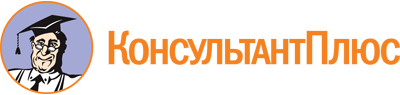 Указ Губернатора Омской области от 14.04.2009 N 30
(ред. от 16.06.2023)
"О рабочей группе Совета при Президенте Российской Федерации по делам казачества в Омской области"
(вместе с "Положением о рабочей группе Совета при Президенте Российской Федерации по делам казачества в Омской области")Документ предоставлен КонсультантПлюс

www.consultant.ru

Дата сохранения: 04.12.2023
 Список изменяющих документов(в ред. Указов Губернатора Омской области от 15.07.2009 N 72,от 07.12.2009 N 152, от 28.07.2010 N 73, от 04.08.2011 N 76,от 09.08.2012 N 78, от 07.03.2013 N 38, от 03.06.2013 N 86,от 12.03.2014 N 27, от 25.08.2014 N 112, от 10.12.2014 N 153,от 22.01.2015 N 10, от 28.01.2016 N 16, от 20.09.2016 N 164,от 02.08.2017 N 108, от 07.11.2017 N 180, от 27.07.2018 N 78,от 14.06.2019 N 85, от 09.04.2020 N 35, от 29.01.2021 N 8,от 16.04.2022 N 60, от 16.06.2023 N 137)Список изменяющих документов(в ред. Указов Губернатора Омской области от 07.03.2013 N 38,от 12.03.2014 N 27, от 09.04.2020 N 35, от 29.01.2021 N 8)Список изменяющих документов(в ред. Указов Губернатора Омской областиот 07.03.2013 N 38, от 03.06.2013 N 86, от 12.03.2014 N 27,от 25.08.2014 N 112, от 10.12.2014 N 153, от 22.01.2015 N 10,от 28.01.2016 N 16, от 20.09.2016 N 164, от 02.08.2017 N 108,от 07.11.2017 N 180, от 27.07.2018 N 78, от 14.06.2019 N 85,от 09.04.2020 N 35, от 29.01.2021 N 8, от 16.04.2022 N 60,от 16.06.2023 N 137)РомахинАлексей Сергеевич-заместитель Председателя Правительства Омской области, руководитель рабочей группыАлгазинАлександр Валерьевич-первый заместитель Министра региональной безопасности Омской области, заместитель руководителя рабочей группыУффельманнЮлия Михайловна-главный специалист отдела по делам военных органов и развития казачества Министерства региональной безопасности Омской области, секретарь рабочей группыБелоусовВладимир Владимирович-проректор по воспитательной работе федерального государственного бюджетного образовательного учреждения высшего образования "Омский государственный педагогический университет" (по согласованию)ВардугинЮрий Аркадьевич-иерей Георгия, войсковой священник Сибирского войскового казачьего общества (по согласованию)ВяткинВладимир Михайлович-атаман Омского регионального отделения Общероссийской общественной организации по развитию казачества "Союз Казаков - Воинов России и Зарубежья" (по согласованию)ГоликовАлексей Александрович-исполняющий обязанности заместитель начальника Управления Федеральной службы исполнения наказаний по Омской области (по согласованию)ГорбВероника Николаевна-начальник отдела по делам некоммерческих организаций Управления Министерства юстиции Российской Федерации по Омской области (по согласованию)ЖуковаЛариса Николаевна-первый заместитель Министра образования Омской областиКиорескоВасилий Николаевич-начальник Управления организации охраны общественного порядка и взаимодействия с органами исполнительной власти субъектов Российской Федерации и органами местного самоуправления Управления Министерства внутренних дел Российской Федерации по Омской области (по согласованию)КудрявцевНиколай Викторович-директор Сибирского казачьего института технологий и управления (филиала) федерального государственного бюджетного образовательного учреждения высшего образования "Московский государственный университет технологий и управления имени К.Г. Разумовского" (Первый казачий университет) (по согласованию)МаксимовСергей Викторович-начальник Главного управления лесного хозяйства Омской областиМедведевАлександр Вячеславович-начальник отдела Пограничного управления Федеральной службы безопасности Российской Федерации по Омской области (по согласованию)МизовНиколай Георгиевич-исполняющий обязанности атамана Омского отдельского казачьего общества Сибирского войскового казачьего общества (по согласованию)МуромцевВиталий Геннадьевич-заместитель военного комиссара Омской области (по согласованию)ПриваловГеннадий Николаевич-исполняющий обязанности атамана Сибирского войскового казачьего общества (по согласованию)РуденокТатьяна Михайловна-заместитель Министра по делам молодежи, физической культуры и спорта Омской областиСамусевВладимир Викторович-заместитель начальника Главного управления Министерства Российской Федерации по делам гражданской обороны, чрезвычайным ситуациям и ликвидации последствий стихийных бедствий по Омской области (по Государственной противопожарной службе) (по согласованию)СердюковАлександр Викторович-заместитель Министра природных ресурсов и экологии Омской областиСкрипкаревЕвгений Анатольевич-директор департамента общественной безопасности Администрации города Омска (по согласованию)ТерпуговаАнастасия Петровна-первый заместитель Министра региональной политики и массовых коммуникаций Омской областиФилоновНиколай Михайлович-заместитель Министра сельского хозяйства и продовольствия Омской областиЧуклинАлександр Владимирович-заместитель начальника Главного государственно-правового управления Омской области - начальник управления законопроектных работ и правовой экспертизы Главного государственно-правового управления Омской областиШеинИван Федорович-первый заместитель Министра культуры Омской области